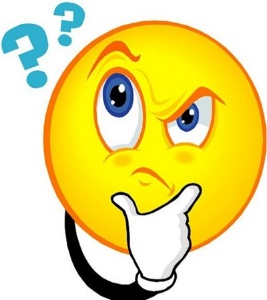 Возникли вопросы о развитии Вашего ребенка?Хотите, чтобы специалисты проекта «Точка опоры» оказали Вам консультационные услуги?    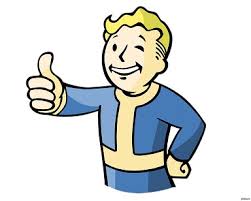 Представьтесь пожалуйста:ФИО________________________________________________                           Вам полных лет _________Записаться на консультацию можно по телефону __45-335___Представьтесь пожалуйста:ФИО________________________________________________                           Вам полных лет _________Оцените качество оказанной Вам консультации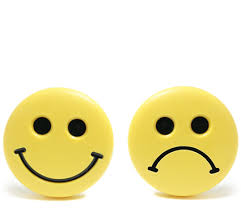 Спасибо!